 . Early Learning Center (ELC)Formulario de solicitud y contrato de membrecíaInformación individual (por favor, use letra de imprenta)Nombre: _______________________  Fecha:  ____/_____/____Domicilio:  __________________________________________Ciudad: ______________  Estado: ___  Código postal:  _______Teléfono de la casa: _____________    Celular: ______________  Correo electrónico (e-mail): _____________________________Por favor indique dónde trabaja:Dónde trabaja?:  ____________________________________Teléfono del trabajo:  _____________________Por favor marca todo que aplica:    Maestra/o           Estudiante         Los Padres/Los Abuelos    APP             PAT             Terapeuta           Otro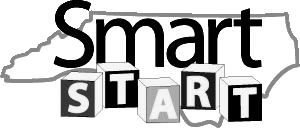 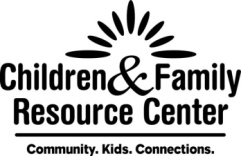 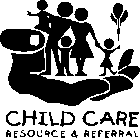 Como miembro:Sé que este contrato de membrecía abarcará un año entero y que podré renovarlo anualmente, si así lo deseo para $15.00.Sé que debo presentar mi tarjeta de membrecía o un documento de identidad con foto para retirar materiales.Entiendo el procedimiento a seguir para retirar y devolver materiales de la ELC. Me comprometo a devolver los objetos retirados en la fecha indicada. De lo contrario pagaré $.10 por día/por objeto.Entiendo que puedo retirar 10 objetos, 2 de los cuales pueden ser cajas de juego (kits*).Comprendo que no podré retirar materiales que se encuentran en el área de devolución (estantería rodante y detrás del escritorio).Comprendo que si pierdo o daño los materiales retirados, tendré que reponerlos o pagar por su costo. No se me permitirá retirar otros materiales hasta tanto me encargue de reponer lo dañado. Entiendo que me tocará pagar por el costo de los materiales que pueda llegar a utilizar en la creación de objetos educativos o artísticos (según la lista de precios “ELC TALLY SHEET”**).Comprendo que el supervisar a mis hijos es mi propia responsabilidad y que el área de producción es sólo para adultos.Sé que la ELC es un sitio “satélite” del “Western Region Assistive Technology” y, como tal, se rige por los mismos reglamentos que ella, en cuanto al préstamo de materiales.Firma del miembro:______________________________________* La ELC no se hace responsable por ninguna herida ni ningún accidente ocasionados por el uso de cualquier objeto de la Cooperativa/Biblioteca. ** La lista de precios se modificará según sea necesario y sin previo aviso.  